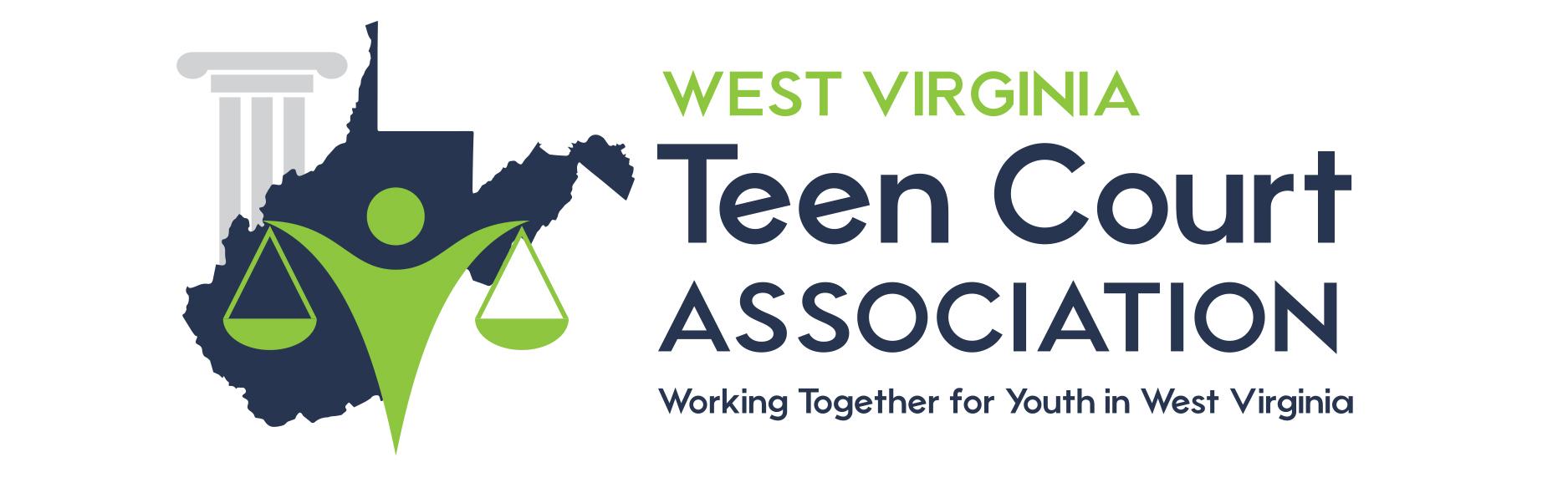 POSSIBLE SENTENCING INFORMATIONCLASSES:KIND Program (Kids In Need of Diversion)2 days, 16 hoursTopics include: theft, anger management, drugs/ alcohol, fighting, communication, conflict resolution, choices, changes, challenges, smoking, school attendanceTAME Program (Teen Anger Management Education)2 days, 16 hoursFocuses on: anger control, triggers, bullying, choices, alternativesTeens MatterTopics include: values, skills, talents, motivation, weaknesses, appreciation of others, communication, peer pressure, goals, meaning, work, relationshipsVIEW FILMSFilms include: drugs, alcohol, skateboarding, risk taking, DUI concerns